Патриотическое воспитание детей дошкольного возраста через музыкальное искусство.Нравственно-патриотическое воспитание – одно из приоритетных направлений нашего детского сада. Для решения задач воспитания будущего гражданина России разработана система, включающая разнообразные формы работы, пронизывающая все виды музыкальной деятельности дошкольников. Музыкальный руководитель в своей работе неизбежно затрагивает тему нравственности и гражданского самосознания детей. Воспитание любви к близким людям, к детскому саду, к родному городу и родной стране, культурному прошлому своего народа, защитникам Отечества, уважительное отношение к традициям, историческим событиям  играют огромную роль в становлении личности ребенка.Осознание значимости проблемы воспитания у детей дошкольного возраста чувства патриотизма позволило организовать работу в ДОУ на более высоком уровне. Работая по теме «Патриотическое воспитание детей дошкольного возраста через музыкальное искусство», серьезное внимание уделила использованию в жизни дошколят синтеза искусств, позволяющему  раскрыть способности каждого ребенка и самореализовать  его творческий потенциал.Система работы представлена через организацию интегрированных занятий, развлечений,  праздников, которые объединяют музыкальную, изобразительную, театрализованную деятельность детей. Разнообразие тем охватывает то, что близко и доступно ребенку. Планирование по данной теме проходит при тесном взаимодействии со всеми педагогами ДОУ. Использование инновационных форм и методов работы с детьми: проектная деятельность, мультимедийное оборудование, организация концертов, встречи с творческими людьми и т.д. способствуют активизации познавательной деятельности воспитанников и усилению усвоения предложенного материала.Планируя свою работу, выделила следующие направления:1.Классическое культурное наследие, с которым дети знакомятся  на ежегодно проходящих в нашем детском саду мероприятиях: «Неделя классической  музыки», «Осенние напевы», «Музыка Зимы», «Весна — красна поёт». Такие мероприятия позволяют прививать детям любовь к русскому классическому наследию, обогащать словарный запас, побуждать детей в движении, пении выражать чувства, вызванные музыкой.2.Народная музыка  вызывает интерес детей, приносит им радость, создает хорошее настроение, снимает чувство страха, беспокойства, тревоги – словом, обеспечивает эмоционально-психологическое благополучие. Богатство и разнообразие содержания детского фольклора позволяют выбирать наиболее яркие его образцы.Народные музыкальные произведения ненавязчиво, часто в веселой игровой форме знакомят детей с обычаями и бытом русского народа, трудом, бережным отношением к природе, жизнелюбием, чувством юмора.С музыкальным фольклором дети нашего учреждения знакомятся на занятиях, в повседневной жизни, на досугах и при участии в народных праздниках.В своей работе активно применяю на занятиях музыкальное сопровождение — записи народной музыки, сказок, звучания народного оркестра, что способствует воспитанию чувства восхищения, гордости за свой народ, свою страну. Таким образом, постепенно даю понятия: “народная музыка”, “оркестр народных инструментов”, “народный хор”. Использование  народных инструментов: ложек, трещоток, бубнов, помогает ярче выразить характер и настроение русской народной музыки.Чувство любви к родной природе – еще одно из слагаемых патриотизма. Именно воспитанием любви к родной природе, можно и нужно развивать патриотическое чувство дошкольников: ведь природные явления и объекты, окружающие ребенка с его появления на свет, ближе ему и легче для его восприятия, сильнее воздействуют на эмоциональную сферу.Каждый временной цикл (осенний, зимний, весенний) мы заканчиваем тематическим праздником или развлечением. Уже стало традицией нашего детского сада проводить “Праздник Осени”,  «Играй, город» — праздник Масленицы,  «Весенние забавы».Историческое прошлое. Чтобы воспитать достойного гражданина, патриота, чтобы пробудить в детях чувство любви к Родине, необходимо знание истории, исторического прошлого страны, подвигов людей, защитивших наше Отечество во время Великой Отечественной Войны. Маленький ребёнок пока не в силах разобраться в вопросах политического, исторического, социального характера. Для него важны конкретные примеры и наглядность, которые являются залогом понимания.С этой целью была организована экспозиция «Мой дедушка – герой», которая включала в себя фотографии  и иллюстрации военных лет. Особый интерес у детей вызвало знакомство с военными письмами-треугольниками, рацией, солдатским котелком…Традицией в детском саду стало проведение патриотических праздников: “День защитника Отечества”, “День России”, “9 Мая – День Победы”, День Российского флага», где даются представления об армии, о родах войск, боевой технике.Неоценимую роль в патриотическом воспитании несут в себе песни  военной тематики: Песни: « Армия», «Буду военным» А.Варламова, «Все мы моряки», «Пограничник», «Наша Родина сильна», «Компас»,  которые дети исполняют  с особым желанием и эмоциональным подъёмом. Знакомим детей с  репертуаром песен прошлых лет .Песни военных лет не должны предаваться забвению, они – часть истории нашего государства.И уже как вершина творческих достижений – это участие детей в постановке театрализованных представлений и фольклорных праздников, где в совокупности представлены различные жанры народного песенного, танцевального и поэтического творчества.  Дети раскрывают свои таланты: умение красиво и выразительно танцевать, декламировать стихи, перевоплощаться в различных героев и передавать их душевное состояние; показывают владение вокальным  и сценическим искусством.Новая форма работы по проведению тематических занятий и празднованию юбилейных дат позволила нам добиться наиболее эффективного эмоционального воздействия на детей и протянуть тоненькую ниточку, связывающую их с жизнью и событиями прошлых лет. Прикосновение к истории своей страны вызывает у ребенка сильные эмоции, заставляет сопереживать, внимательно относиться к памяти прошлого. Это вызывает у детей не только интерес, но и осознание сопричастности к истории  своего народа, своей страны.Свою гражданскую позицию дети проявляют, участвуя в различных конкурсах и  фестивалях в рамках патриотического воспитания, таких как: «Конкурс патриотической песни», «Зарница».Дошкольное детство – это особый мир, который сохраняется в душе человека на всю жизнь, и от нас с вами зависит, какими будут наши дети, что они унесут из детства. Пусть это будет богатство души, любовь к Родине и окружающему  миру.Статью подготовила музыкальный руководитель Бородкина И. Н.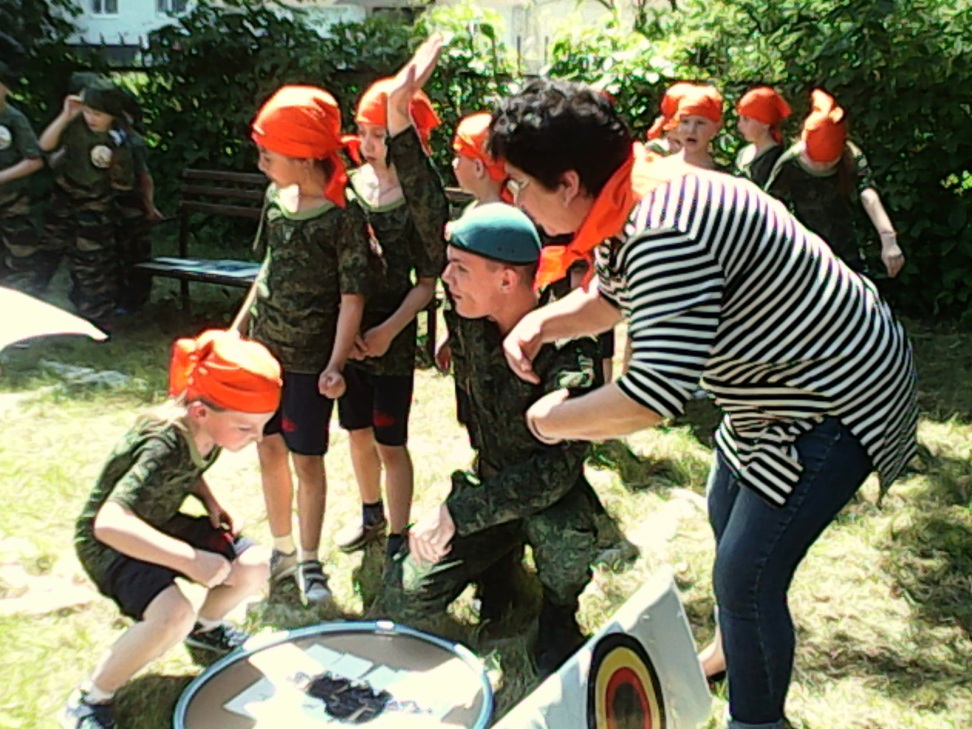 